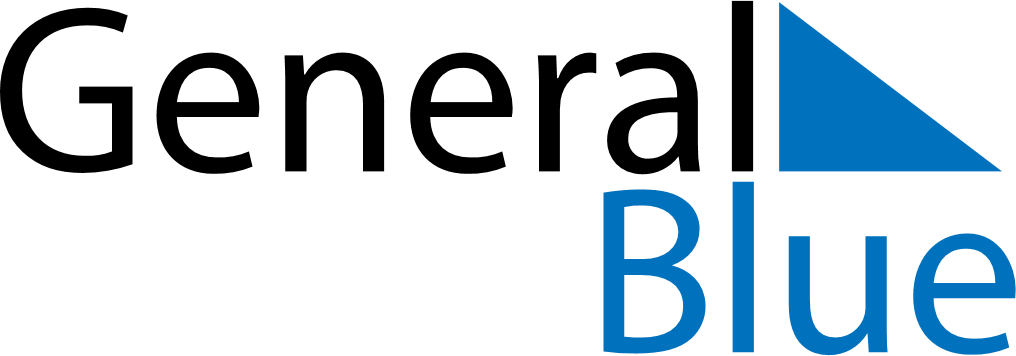 June 2024June 2024June 2024June 2024June 2024June 2024June 2024Milagro, La Rioja, ArgentinaMilagro, La Rioja, ArgentinaMilagro, La Rioja, ArgentinaMilagro, La Rioja, ArgentinaMilagro, La Rioja, ArgentinaMilagro, La Rioja, ArgentinaMilagro, La Rioja, ArgentinaSundayMondayMondayTuesdayWednesdayThursdayFridaySaturday1Sunrise: 8:13 AMSunset: 6:29 PMDaylight: 10 hours and 15 minutes.23345678Sunrise: 8:14 AMSunset: 6:29 PMDaylight: 10 hours and 14 minutes.Sunrise: 8:15 AMSunset: 6:29 PMDaylight: 10 hours and 14 minutes.Sunrise: 8:15 AMSunset: 6:29 PMDaylight: 10 hours and 14 minutes.Sunrise: 8:15 AMSunset: 6:29 PMDaylight: 10 hours and 13 minutes.Sunrise: 8:16 AMSunset: 6:28 PMDaylight: 10 hours and 12 minutes.Sunrise: 8:16 AMSunset: 6:28 PMDaylight: 10 hours and 12 minutes.Sunrise: 8:16 AMSunset: 6:28 PMDaylight: 10 hours and 11 minutes.Sunrise: 8:17 AMSunset: 6:28 PMDaylight: 10 hours and 11 minutes.910101112131415Sunrise: 8:17 AMSunset: 6:28 PMDaylight: 10 hours and 10 minutes.Sunrise: 8:18 AMSunset: 6:28 PMDaylight: 10 hours and 10 minutes.Sunrise: 8:18 AMSunset: 6:28 PMDaylight: 10 hours and 10 minutes.Sunrise: 8:18 AMSunset: 6:28 PMDaylight: 10 hours and 9 minutes.Sunrise: 8:19 AMSunset: 6:28 PMDaylight: 10 hours and 9 minutes.Sunrise: 8:19 AMSunset: 6:28 PMDaylight: 10 hours and 9 minutes.Sunrise: 8:19 AMSunset: 6:28 PMDaylight: 10 hours and 8 minutes.Sunrise: 8:20 AMSunset: 6:28 PMDaylight: 10 hours and 8 minutes.1617171819202122Sunrise: 8:20 AMSunset: 6:28 PMDaylight: 10 hours and 8 minutes.Sunrise: 8:20 AMSunset: 6:29 PMDaylight: 10 hours and 8 minutes.Sunrise: 8:20 AMSunset: 6:29 PMDaylight: 10 hours and 8 minutes.Sunrise: 8:21 AMSunset: 6:29 PMDaylight: 10 hours and 8 minutes.Sunrise: 8:21 AMSunset: 6:29 PMDaylight: 10 hours and 7 minutes.Sunrise: 8:21 AMSunset: 6:29 PMDaylight: 10 hours and 7 minutes.Sunrise: 8:21 AMSunset: 6:29 PMDaylight: 10 hours and 7 minutes.Sunrise: 8:22 AMSunset: 6:29 PMDaylight: 10 hours and 7 minutes.2324242526272829Sunrise: 8:22 AMSunset: 6:30 PMDaylight: 10 hours and 8 minutes.Sunrise: 8:22 AMSunset: 6:30 PMDaylight: 10 hours and 8 minutes.Sunrise: 8:22 AMSunset: 6:30 PMDaylight: 10 hours and 8 minutes.Sunrise: 8:22 AMSunset: 6:30 PMDaylight: 10 hours and 8 minutes.Sunrise: 8:22 AMSunset: 6:31 PMDaylight: 10 hours and 8 minutes.Sunrise: 8:22 AMSunset: 6:31 PMDaylight: 10 hours and 8 minutes.Sunrise: 8:22 AMSunset: 6:31 PMDaylight: 10 hours and 8 minutes.Sunrise: 8:22 AMSunset: 6:32 PMDaylight: 10 hours and 9 minutes.30Sunrise: 8:22 AMSunset: 6:32 PMDaylight: 10 hours and 9 minutes.